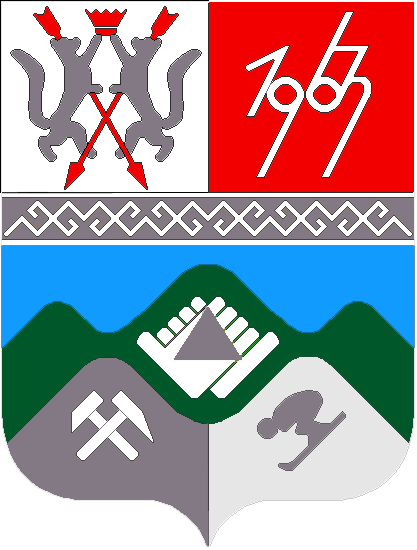 КЕМЕРОВСКАЯ ОБЛАСТЬТАШТАГОЛЬСКИЙ МУНИЦИПАЛЬНЫЙ РАЙОНАДМИНИСТРАЦИЯТАШТАГОЛЬСКОГО МУНИЦИПАЛЬНОГО РАЙОНАПОСТАНОВЛЕНИЕот  «25» марта  2019 г.  № 330-п О внесении изменений в постановление администрации Таштагольского муниципального района от 27.09.2019  № 1244-п«Об утверждении муниципальной программы «Модернизация объектов коммунальной инфраструктуры и поддержка жилищно-коммунального хозяйства на территории  Таштагольского муниципального  района» на 2020-2022 годы»В связи с внесением изменений в Государственную программу Кемеровской области – Кузбасса «Жилищно-коммунальный и дорожный комплекс, энергосбережение и повышение энергоэффективности Кузбасса», руководствуясь Федеральным законом от 06.10.2003 № 131-ФЗ «Об общих принципах организации местного самоуправления в Российской Федерации»,  администрация Таштагольского муниципального района постановляет:      1. Внести в постановление администрации Таштагольского муниципального района от 27.09.2019 № 1244-п (в ред. от 11.11.2019 № 1433-п, от 26.12.2019 № 1658-п, от 20.01.2020 № 44-п) «Об утверждении муниципальной программы «Модернизация объектов коммунальной инфраструктуры и поддержка жилищно-коммунального хозяйства на территории  Таштагольского муниципального  района» на 2020-2022 годы» следующие изменения:      1.1. В Паспорте программы раздел «Объемы и источники финансирования Муниципальной программы в целом и с разбивкой по годам ее реализации» изложить в следующей редакции:«».1.2. Раздел 4. «Ресурсное обеспечение Программы» изложить в следующей редакции: «4. «Ресурсное обеспечение Программы» Общий объем финансирования Муниципальной  программы –1 311 659,45091 тыс. рублей, в том числе по годам реализации:2020 год – 364 428,75091 тыс. рублей; 
2021 год –851 165,0 тыс. рублей;
2022 год – 96 065,7 тыс. рублей;в том числе по источникам финансирования:средства местного  бюджета – 559 984,35091 тыс. рублей, в том числе по годам реализации:
2020 год – 157 885,95091  тыс. рублей;
2021 год – 399 578,4  тыс. рублей;
2022 год – 2 520,0 тыс. рублей;

иные не запрещенные законодательством источники финансирования, в том числе:средства федерального бюджета – 575 653,9 тыс. рублей, в том числе по годам реализации:
2020 год – 130 358,5  тыс. рублей;
2021 год – 355 191,5 тыс. рублей;
2022 год – 90 103,9 тыс. рублей;средства областного бюджета – 174 156,2 тыс. рублей, в том числе по годам реализации:
2020 год – 75 629,3 тыс. рублей;
2021 год – 95 740,1 тыс. рублей;
2022 год – 2 786,8 тыс. рублей;

средства юридических и физических лиц – 1 865,0 тыс. рублей, в том числе по годам реализации:2020 год – 555,0 тыс. рублей;2021 год – 655,0  тыс. рублей;2022 год – 655,0 тыс. рублей.Объемы финансирования из местного бюджета подлежат ежегодному уточнению, исходя из возможностей  бюджета на соответствующий финансовый год. ».1.3.  Раздел 7. «Программные мероприятия», изложить в следующей редакции:«7. Программные мероприятия».2. Пресс-секретарю Главы Таштагольского муниципального района (М.Л. Кустова) разместить настоящее постановление на официальном сайте администрации Таштагольского муниципального района в информационно-телекоммуникационной сети «Интернет».3. Контроль за исполнением постановления возложить на первого заместителя Главы Таштагольского муниципального района А.Г.Орлова.4.  Настоящее постановление вступает в силу с момента подписания.Глава Таштагольского муниципального района					                    В. Н. МакутаОбъемы и источники финансирования Муниципальной программы в целом и с разбивкой по годам ее реализацииОбщий объем финансирования Муниципальной  программы – 1 311 659,45091 тыс. рублей, в том числе по годам реализации:2020 год – 364 428,75091 тыс. рублей;
2021 год – 851 165,0 тыс. рублей;
2022 год – 96 065,7 тыс. рублей;в том числе по источникам финансирования:средства местного  бюджета – 559 984,35091 тыс. рублей, в том числе по годам реализации:
2020 год – 157 885,95091  тыс. рублей;
2021 год – 399 578,4  тыс. рублей;
2022 год – 2 520,0 тыс. рублей;

иные не запрещенные законодательством источники финансирования, в том числе:средства федерального бюджета – 575 653,9 тыс. рублей, в том числе по годам реализации:
2020 год – 130 358,5  тыс. рублей;
2021 год – 355 191,5 тыс. рублей;
2022 год – 90 103,9 тыс. рублей;средства областного бюджета – 174 156,2 тыс. рублей, в том числе по годам реализации:
2020 год – 75 629,3  тыс. рублей;
2021 год – 95 740,1 тыс. рублей;
2022 год – 2 786,8 тыс. рублей;

средства юридических и физических лиц – 1 865,0 тыс. рублей, в том числе по годам реализации:
2020 год – 555,0 тыс. рублей;
2021 год – 655,0  тыс. рублей;
2022 год – 655,0 тыс. рублей.Наименование подпрограммы, мероприятия; источники финансированияОбъем финансовых ресурсов, тыс. руб.Объем финансовых ресурсов, тыс. руб.Объем финансовых ресурсов, тыс. руб.Объем финансовых ресурсов, тыс. руб.Наименование подпрограммы, мероприятия; источники финансированияВсего2020 г.2021 г.2022 г.123451.Подпрограмма «Чистая вода»1 248 575,85091307 295,15091848 190,093 090,7Местный бюджет547 695,15091150 236,75091397 258,4200,0иные не запрещенные законодательством источники: федеральный бюджет 575 653,9 130 358,5 355 191,5 90 103,9областной бюджет125 226,826 699,995 740,12 786,8средства юридических и физических лиц1.1. Проведение предпроектных работ по строительству и реконструкции НФС в Таштагольском районе200,00,0100,0100,0Местный бюджет200,00,0100,0100,0иные не запрещенные законодательством источники: федеральный бюджетобластной бюджетсредства юридических и физических лиц1.2. Проведение предпроектных работ по строительству и реконструкции очистных сооружений  в Таштагольском районе200,00,0100,0100,0Местный бюджет200,00,0100,0100,0иные не запрещенные законодательством источники: федеральный бюджетобластной бюджетсредства юридических и физических лиц1.3. Прокладка канализационного коллектора от КНС №6 ул. Советская до дома №18 ул. Поспелова, г. Таштагол, Таштагольский район 22 990,00,022 990,00,0Местный бюджетиные не запрещенные законодательством источники: федеральный бюджетобластной бюджет22 990,00,022 990,00,0средства юридических и физических лиц1.4. Строительство и реконструкция (модернизация) объектов питьевого водоснабжения (субсидии) (строительство НФС пгт Каз)92 890,70,00,092 890,7Местный бюджетиные не запрещенные законодательством источники: федеральный бюджет90 103,90,00,090 103,9областной бюджет2 786,80,00,02 786,8средства юридических и физических лиц1.5. Строительство (реконструкция) объектов обеспечивающей инфраструктуры с длительным сроком окупаемости, входящих в состав инвестиционных проектов по созданию в субъектах РФ турстских кластеров (субсидии) (реконструкция очистных сооружений пгт Шерегеш) 1 100 000,0275 000,0825 000,00,0Местный бюджет515 000,0117 941,6397 058,40,0иные не запрещенные законодательством источники: федеральный бюджет485 550,0130 358,5355 191,50,0областной бюджет99 450,026 699,972 750,10,0средства юридических и физических лиц1.6. Разработка проектной документации по  реконструкции очистных сооружений пгт. Шерегеш3 500,03 500,00,00,0Местный бюджет3 500,03 500,00,00,0иные не запрещенные законодательством источники: федеральный бюджетобластной бюджетсредства юридических и физических лиц1.7. «Реконструкция системы водоснабжения СТК «Шерегеш»  и МО Шерегешского городского поселения Таштагольского муниципального района Кемеровской области и водоотведения сектора «В»»27 470,1509127 470,150910,00,0Местный бюджет27 470,1509127 470,150910,00,0иные не запрещенные законодательством источники: федеральный бюджетобластной бюджетсредства юридических и физических лиц1.8. Приобретение оборудования для системы водоснабжения пгт. Мундыбаш1 325,01 325,00,00,0Местный бюджет1 325,01 325,00,00,0иные не запрещенные законодательством источники: федеральный бюджетобластной бюджетсредства юридических и физических лиц2.Подпрограмма «Подготовка к зиме»2 300,00,01 150,01 150,0Местный бюджет2 300,00,01 150,01 150,0иные не запрещенные законодательством источники: федеральный бюджетобластной бюджетсредства юридических и физических лиц2.1.Мероприятия  по подготовке  объектов  к работе в осенне-зимний период1 000,00,0500,0500,0Местный бюджет1 000,00,0500,0500,0иные не запрещенные законодательством источники: федеральный бюджетобластной бюджетсредства юридических и физических лиц2.2. Модернизация  объектов коммунальной инфраструктуры1 000,00,0500,0500,0Местный бюджет1 000,00,0500,0500,0иные не запрещенные законодательством источники: федеральный бюджетобластной бюджетсредства юридических и физических лиц2.3. Техническое обслуживание солнечной электростанции п. Эльбеза300,00,0150,0150,0Местный бюджет300,00,0150,0150,0иные не запрещенные законодательством источники: федеральный бюджетобластной бюджетсредства юридических и физических лиц3.Подпрограмма «Энерго-сбережение и повышение энергоэффективности» (бюджетная сфера)6 205,04 065,01 070,01 070,0Местный бюджет6 205,04 065,01 070,01 070,0иные не запрещенные законодательством источники: федеральный бюджетобластной бюджетсредства юридических и физических лиц3.1. Установка энергосбере-гающих светильников140,00,0 70,0 70,0Местный бюджет140,00,070,070,0иные не запрещенные законодательством источники: федеральный бюджетобластной бюджетсредства юридических и физических лиц3.2. Реконструкция котельной п. Алтамаш с переводом на сжигание пеллетного топлива вместо угля 4 000,04 000,00,0 0,0Местный бюджет4 000,04 000,00,00,0иные не запрещенные законодательством источники: федеральный бюджетобластной бюджетсредства юридических и физических лиц3.3. Установка индивидуальных тепловых пунктов для обеспече-ния учреждений бюджетной сферы  закрытой системой теплоснабжения2 065,065,01 000,01 000,0Местный бюджет2 065,065,01 000,01 000,0иные не запрещенные законодательством источники: федеральный бюджетобластной бюджетсредства юридических и физических 4.Подпрограмма «Энергосбере-жение и повышение энерго-эффективности» (жилищная сфера)2 105,0595,0755,0755,0Местный бюджет240,040,0100,0100,0иные не запрещенные законодательством источники: федеральный бюджетобластной бюджетсредства юридических и физических лиц1 865,0555,0655,0655,04.1. Проведение энергетического обследования  объектов жилищной сферы1 100,0300,0 400,0 400,0Местный бюджетиные не запрещенные законодательством источники: федеральный бюджетобластной бюджетсредства юридических и физических лиц1 100,0300,0300,0400,04.2. Теплоизоляция  внутридомовых  сетей450,0150,0150,0150,0Местный бюджетиные не запрещенные законодательством источники: федеральный бюджетобластной бюджетсредства юридических и физических лиц450,0150,0150,0150,04.3.Установка энергосберегающих  светильников315,0105,0105,0105,0Местный бюджетиные не запрещенные законодательством источники: федеральный бюджетобластной бюджетсредства юридических и физических лиц315,0105,0105,0105,04.4.Утилизация  ртутьсодержащих  ламп240,040,0100,0100,0Местный бюджет240,040,0100,0100,0иные не запрещенные законодательством источники: федеральный бюджетобластной бюджетсредства юридических и физических лиц5.Подпрограмма «Энергосбере-жение и повышение энергоэффективности» (коммунальная инфраструктура)52 473,652 473,60,00,0Местный бюджет3 544,23 544,20,00,0иные не запрещенные законодательством источники: федеральный бюджетобластной бюджет48 929,448 929,40,00,0средства юридических и физических лиц5.1. «Поставка, транспортировка, сборка и настройка индивидуальных солнечных станций для организации электроснабжения в удаленных поселках Таштагольского муниципального района в местах традиционного проживания и традиционной хозяйственной деятельности коренного малочисленного народа – шорцы»52 473,652 473,60,00,0Местный бюджет3 544,23 544,20,00,0иные не запрещенные законодательством источники: федеральный бюджетобластной бюджет48 929,448 929,40,00,0средства юридических и физических лицИтого по программе:1 311 659,45091364 428,75091851 165,096 065,7Местный бюджет559 984,35091157 885,95091399 578,42 520,0иные не запрещенные законодательством источники: федеральный бюджет575 653,9130 358,5355 191,590 103,9областной бюджет174 156,275 629,395 740,12 786,8средства юридических и физических лиц1 865,0555,0655,0655,0